Present Simple - PassiveThe passive is used when the object of a sentence is more important than the subject. Compare:The Queen rules Great Britain (Active)Great Britain is ruled by The Queen (Passive)To form the passive we use 'To Be' + past participle       make/made/madeMake passive sentences from the following information:1. Fiat cars \ Italy \ make – 2. Spaghetti \ boiling water \ cook -  3. Children \ schools \ educate  - 4. Football \ every country \ play – 5. Race horses \ jockeys \ ride – 6. Switzerland \ speak \ German – Past Simple - PassiveJames Cameron directed Titanic (Active)Titanic was directed by James Cameron (Passive)Make passive sentences from the following information:1. 1937 \ ballpoint pen \ invent- 2. hospital \ open \ The Queen \ last week –3. car \ steal \ last night – 4. what time \ he \ attack? – 5. we \ meet \ at the airport \ tour guide-  Simple Future PassiveSomething done by someone in the future. ( will be + past participle)

Active : We will take the horses to the stable.
Passive: The horses will be taken to the stable.

Active : Will the manager sign the contract tomorrow?
Passive: Will the contract be signed by the manager tomorrow?Will he pick up the kids tomorrow?
Passive: The birds will eat those cookies.Passive: The coach will throw a party on the weekend.Passive:       4. The next earthquake will destroy the city.
          Passive: Useful words for the next exercise:valve assembly- hose-clamp-spring– vacuum gauge- lubrication- mount-bolt-washer-shaft-pulley-belt-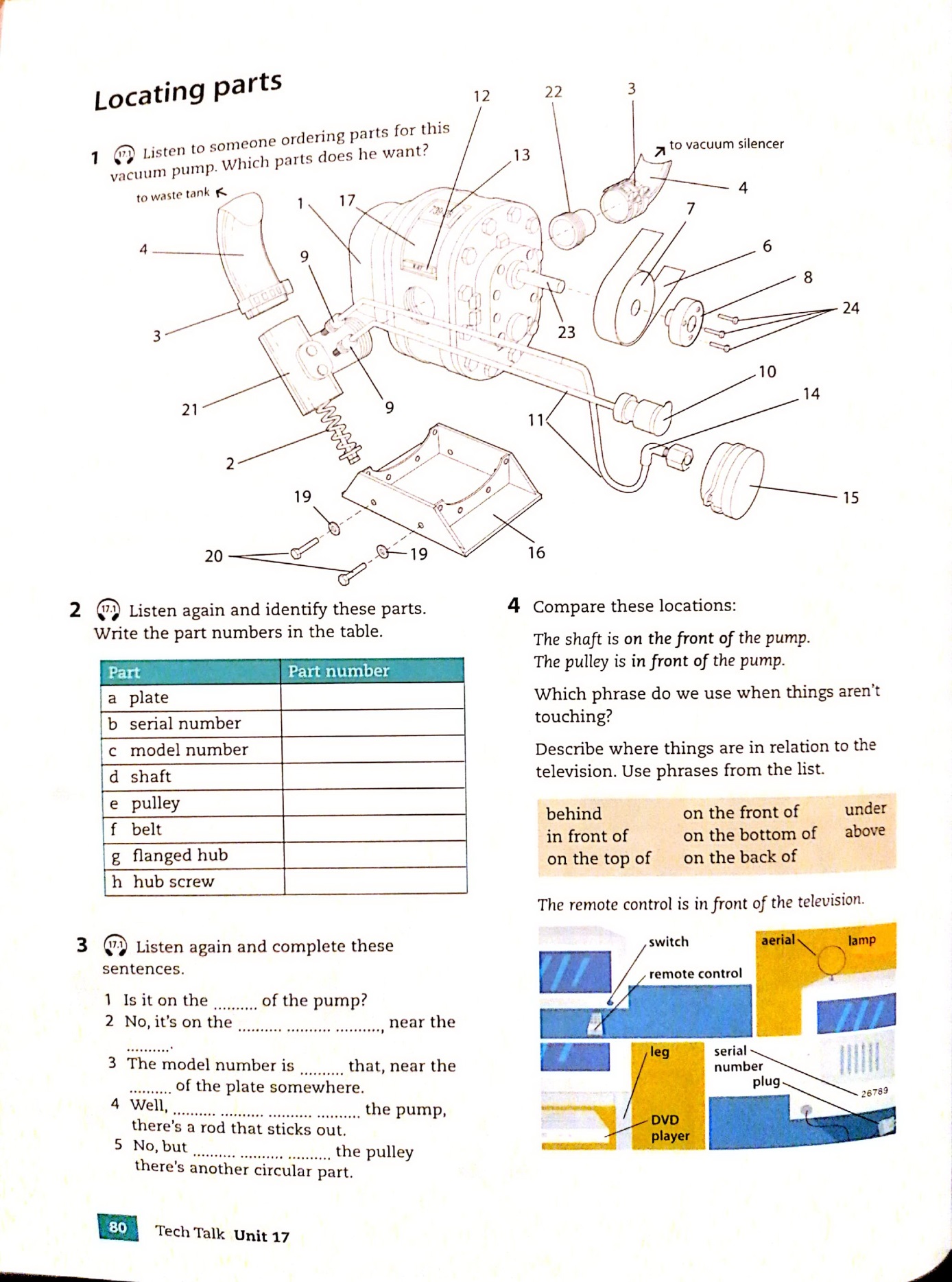 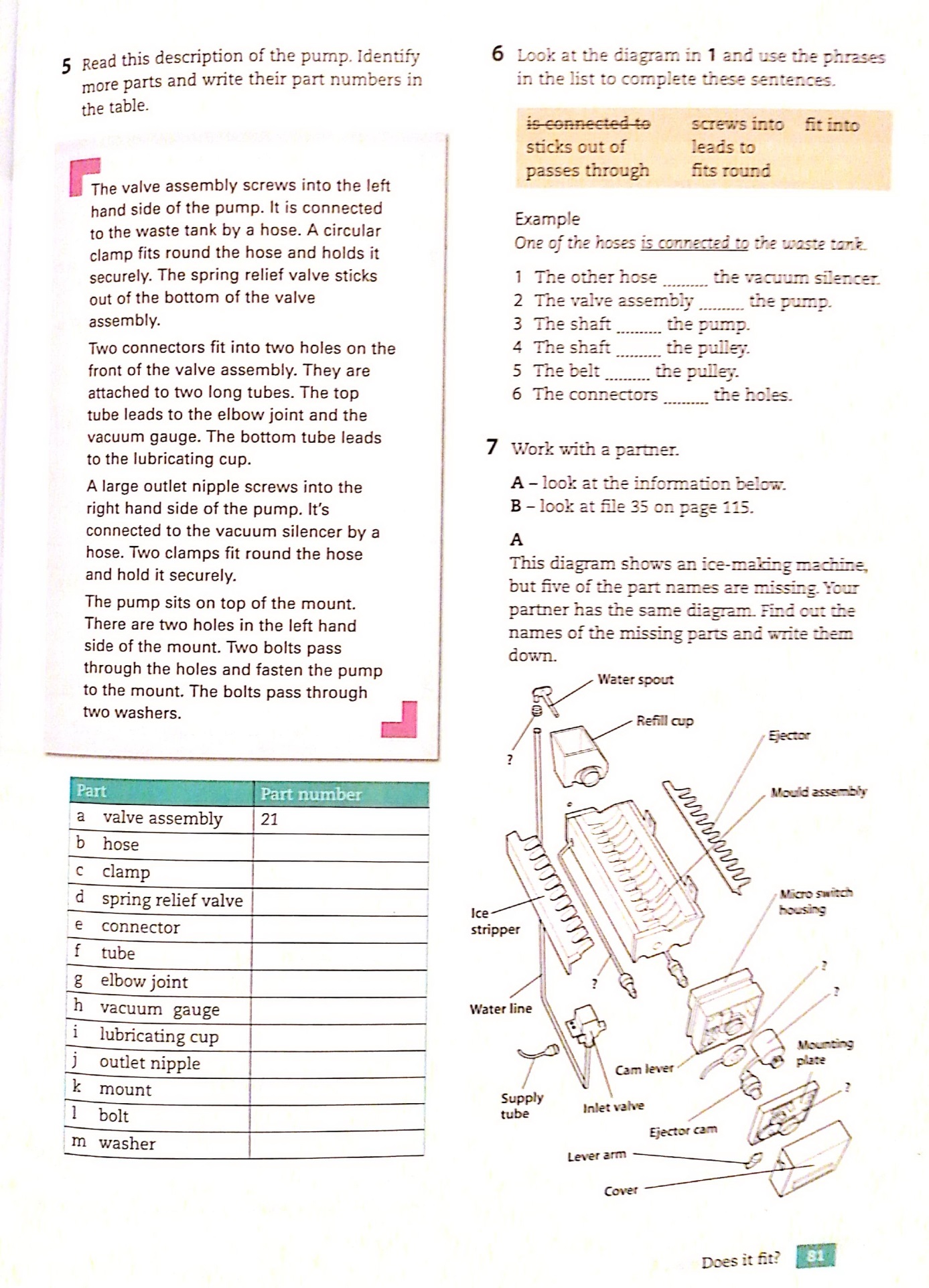 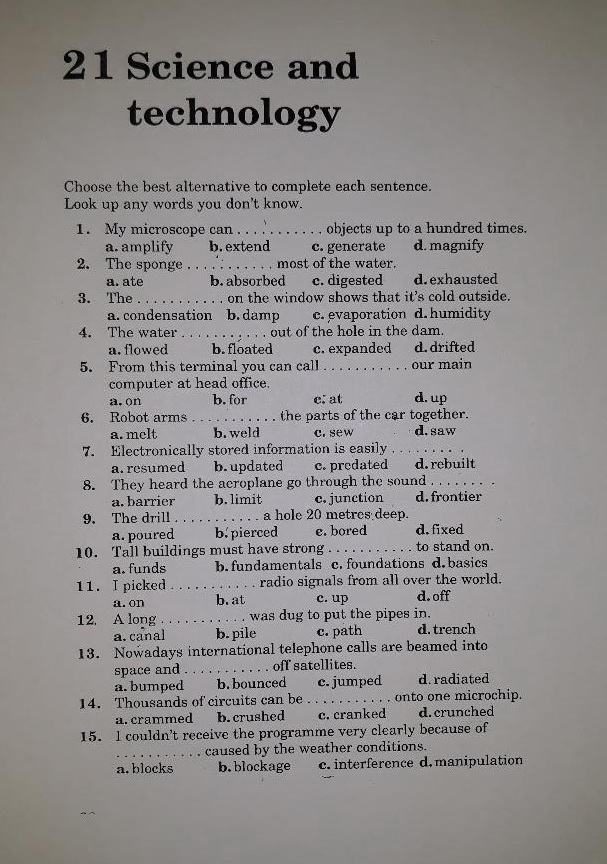 Key: 1) d,  2) b, 3) a, 4) a, 5) d, 6) b, 7) b, 8) a, 9) c, 10) c, 11) c, 12) d, 13) b, 14) a, 15) c.